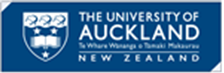 Te Pokapū Rangahau Mate Pukupuku - Centre for Cancer ResearchANNOUNCEMENT REGARDING FUNDING ROUND DEADLINE EXTENSIONThe Centre for Cancer Research have considered the difficulty researchers face during Alert Level Four and have received several requests to extend timeframes for the Li Family Cancer Research Fund. In response to these requests the deadline for research grant applications will be extended.The extended deadline for submission is Thursday 21 October 2021. Late submissions will NOT be accepted. ORIGINAL FUNDING ROUND ANNOUNCEMENT INFORMATIONWe are delighted to announce that we are now accepting research grant applications for the Li Family Cancer Research Fund. The Centre for Cancer Research (CCR) -Te Pokapū Rangahau Mate Pukupuku, hosted by the Faculty of Medical and Health Sciences, was formally established in August 2020 by approval of the DVCR and the University’s Research Committee.  Using ‘seed funding’ grants from the Centre for Cancer Research Li Family Cancer Research Fund, the CCR aims to directly encourage and boost research in the cancer field across all disciplines, and to facilitate collaboration between researchers from the University of Auckland and their DHB colleagues. A major focus of the CCR will be on improving health outcomes while reducing inequalities for all New Zealanders by engaging strongly with the community at all levels. The Centre will conduct and promote research focused on reducing health inequities for Māori and Pasifica, while ensuring that research is culturally safe, and treaty compliant. In 2020 we announced a funding round in two tranches, the first of which was granted in late 2020. This is the call for the second tranche and is focused on support for new, emerging, or existing partnerships by providing seed grant funding to facilitate the development of new research initiatives or relationships. These will in turn lead to improved success in winning a variety of competitive international and national research grant applications.  This round is split into two categories: 1) Li Family seed fund grants of up to $35,000. This grant is to be used for ‘release time’ for a named investigator. This funding will be provided to offset salary costs, either in a block or distributed for a period of up to one year as fractional FTE (such as a day a week of release time from regular duties, or to increased part time FTE for a period). A portion of the grant may be used to facilitate hui (travel, koha, catering etc). This release time must be used to invest in building partnerships with a view to an enhanced research output and career leverage. Partnerships identified may include community partnerships, transdisciplinary research partnerships and/or partnerships with Māori leading to enhanced and authentic ability to produce innovative and competitive research outcomes addressing inequity or community-identified priorities in future. Use of ‘release time’ will be reported in an innovative way, detailing reflections and impacts of the enhanced relationships. 2) Li Family seed fund grants for research projects up to $50,000. These grants support partnerships, by providing funding to facilitate the development of new and existing translational research collaborations, which will lead to improved success in winning a variety of competitive international and national research grant applications. Where research relationships already exist, this Fund has the potential to further strengthen these relationships and research programmes by seed funding new initiatives. Funding for this category will be awarded for no more than 18 months. These projects will be reviewed, funded, and reported on similarly to our previous funding rounds. Applications If you or someone you know is interested applying for Centre for Cancer Research funding, please go to the Centre for Cancer Research website http://centreforcancerresearch.auckland.ac.nz to download the guidelines document and application form.  DHB staff or collaborators without a formal University appointment, or those with an honorary academic appointment may be included in the project grant team. A transdisciplinary approach is encouraged, however, a University employed principal investigator must be identified and named as the project lead. Honorary staff involvement must comply with the University’s Honorary Appointment Policy and Procedures  Please note: where applicable, all DHB approvals/signatures are required to have been obtained by the deadline. The final application (with signatures) will need to be uploaded to the Research Funding Module (RFM) under the category ‘Li Family Seeding Grant’ by University of Auckland Principal Investigator by the deadline.  
If you have any questions, please contact Leesa Russell, Project Manager, Centre for Cancer Research cancer@auckland.ac.nz. 
 
We look forward to receiving your application. 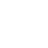 